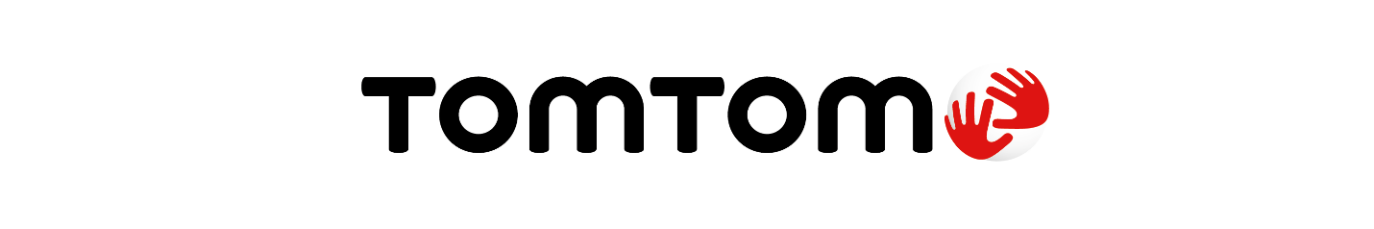 Nieuwe TomTom GO Discover: navigatiesysteem met groot 7-inch HD-scherm en krachtige luidsprekerAmsterdam, 30 maart 2021 - TomTom (TOM2), de specialist op het gebied van locatietechnologie, stelt de TomTom GO Discover beschikbaar – zijn snelste en krachtigste navigatiesysteem met een nieuw 7-inch high-definition (HD) touchscreen display met versimpelde gebruikersinterface en krachtige luidspreker voor duidelijke instructies. Nauwkeurige wegbegeleiding	
Naar het dashboard turen om er zeker van te zijn dat je de navigatie goed hebt begrepen, is vanaf nu verleden tijd. Met een enorm 7-inch HD-scherm, een uitstekende beeldhelderheid, en een krachtige luidspreker, kunnen automobilisten profiteren van duidelijke en nauwkeurige wegbegeleiding. Bestuurders kunnen veilig en vol vertrouwen op pad om België te herontdekken en – zodra de richtlijnen rondom COVID-19 het toelaten – eropuit om de rest van de wereld te verkennen.Hoogwaardige live services	
De TomTom GO Discover is uitgerust met de beste navigatie en bevat de meest actuele kaarten die een navigatiesysteem kan bieden. Kaarten zijn nooit ouder dan een week en kunnen tot drie keer sneller* worden bijgewerkt via Wi-Fi®. Dankzij een nieuwe processor en meer geheugenruimte is het navigatiesysteem zeer snel en responsief.Bestuurders kunnen hun telefoon draadloos verbinden met TomTom GO Discover via Bluetooth® en krijgen dan toegang tot de vertrouwde TomTom verkeersinformatie en hoogwaardige live services zoals flitspaalwaarschuwingen, informatie over brandstofprijzen, beschikbaarheid van parkeergelegenheid en beschikbare oplaadpunten voor elektrische voertuigen.Snelste, krachtigste navigatiesysteem 	
Mike Schoofs, Managing Director, TomTom Consumer: "We willen bestuurders helpen zich klaar te maken om de wereld weer te verkennen zodra de lockdowns worden opgeheven. We zijn dan ook trots op de introductie van de TomTom GO Discover. Dit nieuwe navigatiesysteem combineert ons inzicht in de behoeften van bestuurders met bijna drie decennia aan ervaring in het ontwikkelen van kaarten. Daarbij is het navigatiesysteem ontwikkeld met onze nieuwste en beste technologie. De TomTom GO Discover is uiterst gebruiksvriendelijk en gebouwd met veiligheid in het achterhoofd. Het is het snelste en krachtigste TomTom-navigatiesysteem op de markt."De 6-inch en 7-inch TomTom GO Discover is in Europa verkrijgbaar op TomTom.com en bij geselecteerde e-tailers en in de winkel voor € 259,95 (6-inch) / € 299,95 (7-inch). De 5-inch is exclusief verkrijgbaar op TomTom.com voor € 229,99.Zodra het kan, Go... Discover.Wi-Fi® is een geregistreerd handelsmerk van Wi-Fi Alliance® * Kaarten worden tot drie keer sneller* bijgewerkt dan bij de vorige generatie van TomTom.**De TomTom GO Discover wordt geleverd met een éénjarig proefabonnement op TomTom Live Services (flitspaalwaarschuwingen, informatie over brandstofprijzen, beschikbaarheid van parkeergelegenheid en beschikbare oplaadpunten voor elektrische voertuigen), bestuurders kunnen na afloop van het proefabonnement overstappen op een abonnement.TomTom GO Discover-functies:Meest up-to-date TomTom-wereldkaarten (met frequente incrementele updates)Drie keer snellere kaartupdates via Wi-Fi in vergelijking met de vorige generatieGrootste 7-inch HD-scherm TomTom verkeersinformatie1 jaar lang live flitspaalwaarschuwingen 1 jaar live informatie over brandstofprijzen1 jaar live parkeerinformatieSneller en responsieverVereenvoudigde kaartweergave en gebruikerservaringKrachtige luidspreker, levendig geluidSpraakbesturingPrettige weergave met rijstrookadviesOver TomTomBij TomTom ontwikkelen we kaarten en leveren we locatietechnologie aan bestuurders, autofabrikanten, ondernemingen en softwareontwikkelaars.Onze zeer nauwkeurige kaarten, navigatiesoftware, real-time verkeersinformatie en API's maken slimme mobiliteit op wereldwijde schaal mogelijk, waardoor de wegen veiliger worden, autorijden makkelijker en de lucht schoner.Het hoofdkantoor is gevestigd in Amsterdam en het bedrijf heeft kantoren in 30 landen. Honderden miljoenen bestuurders, bedrijven en overheden wereldwijd vertrouwen dagelijks op de technologieën van TomTom.www.tomtom.comPersinformatie:
Sandra Van Hauwaert, Square Egg Communications, sandra@square-egg.be, GSM 0497251816